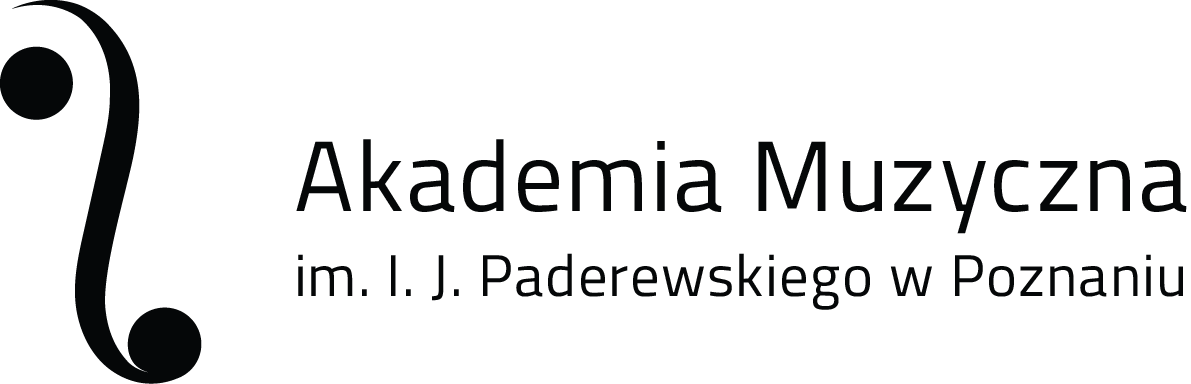 ul. Św. Marcin 87                                                                       tel. (61) 856 89 10 – rektorat 
61-808 Poznań                                                                           fax (61) 853 66 76
www.amuz.edu.pl                                                                     e-mail: amuz@amuz.edu.pl
___________________________________________________________________________________
                                                                                                                       Poznań, dnia……………….

                                 FORMULARZ ORGANIZACJI KONCERTU 


1. Data, miejsce i godzina rozpoczęcia 
 
2. Rodzaj (zaznaczyć x)

3. Specyfikacja 

a) informacje ogóle

b) szczegóły specyfikacji estrady
 
c) nagłośnienie


d) informacje wydawnicze

Afisz
Ilość:
Format:
Treść:








Program
Ilość:
Format:
Treść:






                                                                                      ……………………………………………………
                                                                                                Podpis osoby odpowiedzialnej, 
                                                                                                       wskazanej w pkt. 3 a
 
Dzień

Miesiąc
Rok
Miejsce 
Godzina
Koncert symfoniczny

Koncert kameralny
Koncert solowy
Koncert wokalny
Koncert chóralny
Koncert 
jazzowy
Przewidywany czas koncertu

Ilość części
koncertu
Przewidywana ilość wykonawców

Katedra/Zakład/Jednostka
organizująca
przedsięwzięcie
Osoba odpowiedzialna
Ilość krzeseł

Ilość pulpitów
Ilość fortepianów
Pozostałe instrumenty
(wymienić jakie i ile)
Pulpit dyrygencki
Inne 
(np. praktykable)
UKŁAD ESTRADY
Mikrofon 
dla osoby prowadzącej
Pozostałe 
(rider techniczny)
